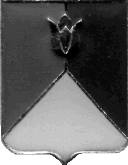 РОССИЙСКАЯ  ФЕДЕРАЦИЯАДМИНИСТРАЦИЯ   КУНАШАКСКОГО  МУНИЦИПАЛЬНОГО  РАЙОНАЧЕЛЯБИНСКОЙ  ОБЛАСТИПОСТАНОВЛЕНИЕот 04.12. 2020 г.  №  1705В соответствии со ст. 16 Федерального закона от 22 ноября 1995 года N 171-ФЗ "О государственном регулировании производства и оборота этилового спирта, алкогольной и спиртосодержащей продукции», Законом Челябинской области  № 164-ЗО  от 04.06.2020г. О внесении изменений в Закон Челябинской области «О государственном регулировании производства и оборота этилового спирта, алкогольной и спиртосодержащей продукции на территории Челябинской области», руководствуясь Уставом   Кунашакского  муниципального районаПОСТАНОВЛЯЮ:     1. Внести изменения в постановление Администрации Кунашакского муниципального района от 06.11.2020г. №1531, согласно приложениям.      2. Утвердить Перечень многоквартирных домов, расположенных на территории Кунашакского муниципального района, в которых запрещается розничная продажа алкогольной продукции при оказании услуг общественного питания в объектах общественного питания имеющих зал обслуживания посетителей общей площадью менее 40 квадратных метров (приложение 1).     3. Утвердить схемы границ прилегающих территорий к многоквартирным домам, расположенным на территории Кунашакского муниципального района на которых запрещается розничная продажа алкогольной продукции при оказании услуг общественного питания в объектах общественного питания имеющих зал обслуживания посетителей общей площадью менее 40 квадратных метров (приложение 2).     4. При определении границ прилегающих территорий к многоквартирным домам, расположенным на территории Кунашакского муниципального района на которых запрещается розничная продажа алкогольной продукции при оказании услуг общественного питания в объектах общественного питания имеющих зал обслуживания посетителей общей площадью менее 40 квадратных метров, учитывать что расстояние должно составлять 20 метров.     5.  Расчет расстояния от многоквартирных домов, расположенных на территории Кунашакского муниципального района, определяется от стены многоквартирного дома в любой точке периметра здания по прямой линии без учета искусственных и естественных преград до границы прилегающей территории.    6.  Отделу архитектуры Администрации Кунашакского муниципального района (Хабибуллиной Ф.Р.) с учетом ввода в эксплуатацию новых многоквартирных домов разрабатывать схемы границ прилегающих территорий к многоквартирным домам, с предоставлением информации в экономический отдел администрации Кунашакского муниципального района     7.  Начальнику отдела информационных технологий администрации Кунашакского муниципального района Ватутину В.Р. разместить   настоящее постановление     на официальном сайте     Кунашакского  муниципального района.    8.    Организацию   исполнения настоящего    постановления  возложить на  Заместителя Главы района по ЖКХ, строительству и инженерной инфраструктуре -  Руководителя    управления    ЖКХ,    строительства  и энергообеспечения Мухарамова Р.Я.    9.  Настоящее постановление вступает в силу со дня подписания.Глава района                                                                                  С.Н. Аминов О внесении изменений в постановление Администрации Кунашакского муниципального района от 06.11.2020г. №1531 Об определении границ прилегающих территорий к многоквартирным домам, на которых не допускается розничная продажа алкогольной продукции